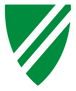 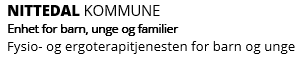 HENVISNINGSSKJEMA TIL FYSIO- OG ERGOTERAPITJENESTEN FOR BARN OG UNGE 0-18 ÅRKryss av for aktuelle tjenester:          ERGOTERAPI                FYSIOTERAPI Opplysninger om barnet:Opplysninger om foresatte/pårørende:Fornavn: Etternavn: Fødsels- og personnr (11 siffer): Adresse: Postnr/sted: Barnehage/skole: Kontaktperson barnehage/skole: Helsesykepleier: Foresatt 1: Adresse: Postnr/sted: Tlf:  Epost: Fornavn: Etternavn: Fødsels- og personnr (11 siffer): Adresse: Postnr/sted: Barnehage/skole: Kontaktperson barnehage/skole: Helsesykepleier: Foresatt 2: Adresse: Postnr/sted: Tlf:  Epost: Diagnose(r): Er barnet i kontakt med andre instanser? Ja          Nei Hvis ja, hvilke: Behov for tolk: Språk: Foresatte samtykker til henvisningen Foresatte samtykker til henvisningen Opplysninger om henviser/fagperson:Henvist av: Tilknytning/Arbeidssted: Tlf: Henvist dato: Opplysninger fra henviser/fagperson:En god beskrivelse er viktig for at vi skal kunne prioritere riktig iht prioriteringsnøkkelBeskriv barnets aktivitets-/funksjonsvanske og når dette oppstod: Hvilke utfordringer skaper dette i barnets hverdag? Hva ønskes det hjelp til? Annet: 